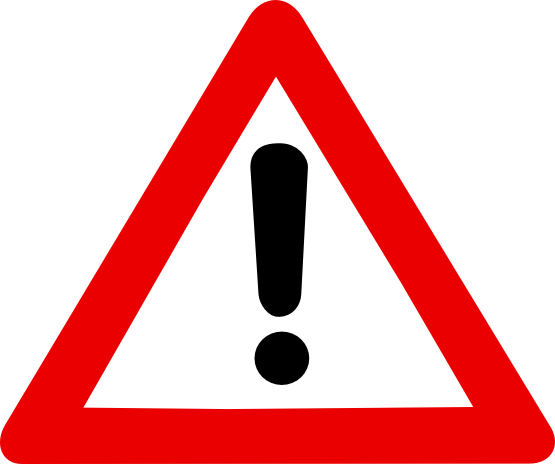 В понедельник(19.12.2011)преподавателям кафедры технологии машиностроения нужно сдать ВСЮ!!! информацию по темам для дипломных работ и места отработки практики их студентов.